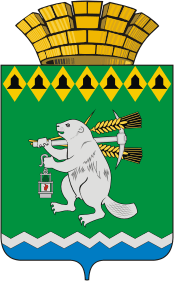 Дума Артемовского городского округаVI созыв85 заседаниеРЕШЕНИЕот 24 июня 2021 года	                                                                           № 853			     		                   		О  принятии Программы приватизации муниципального имущества Артемовского городского округа на 2022 - 2024 годыРуководствуясь статьей 217 Гражданского кодекса Российской Федерации, Федеральным законом от 21 декабря 2001 года № 178-ФЗ «О приватизации государственного и муниципального имущества»,  Федеральным законом от  06 октября 2003 года № 131-ФЗ «Об общих принципах организации местного самоуправления в Российской Федерации», Положением «О порядке приватизации муниципального имущества Артемовского городского округа», принятым решением Думы Артемовского городского округа от 07.11.2019 № 611,  статьей 23 Устава Артемовского городского округа,Дума Артемовского городского округа РЕШИЛА:1. Принять Программу приватизации муниципального имущества Артемовского городского округа на 2022 - 2024 годы (Приложение).2. Решение опубликовать в газете «Артемовский рабочий» и разместить на Официальном портале правовой информации Артемовского городского округа (www.артемовский-право.рф) и на официальном сайте Думы Артемовского городского округа в информационно-телекоммуникационной  сети «Интернет».3. Контроль исполнения решения возложить на постоянную комиссию по экономическим вопросам, бюджету и налогам (Соловьев А.Ю.).Председатель Думы                                                        Глава АртемовскогоАртемовского городского округа	 городского округаВ.С. Арсенов	К.М. Трофимов